ασθένειες των δοντιών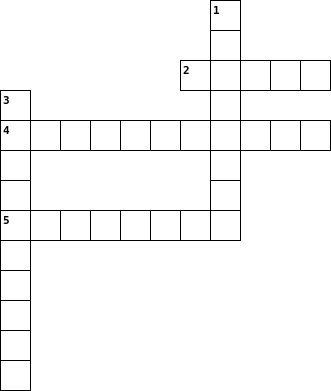 